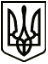 МЕНСЬКА МІСЬКА РАДАВИКОНАВЧИЙ КОМІТЕТ РІШЕННЯ23 листопада 2021 року                         м. Мена	 № 331Про погодження Програми розвитку цивільного захисту Менської міської територіальної громади на 2022-2024 роки З метою здійснення заходів щодо захисту населення і територій від наслідків надзвичайних ситуацій техногенного і природного характеру, ефективного функціонування територіальної підсистеми Єдиної державної системи цивільного захисту, проведення пошукових, аварійно-рятувальних та інших невідкладних робіт, створення та вдосконалення безпечних умов для користування водними об’єктами, проведення роз’яснювально-пропагандистської роботи серед населення,  відповідно до Бюджетного кодексу України, керуючись ст.52  Закону України «Про місцеве самоврядування в Україні», виконавчий комітет Менської міської радиВИРІШИВ:          1. Погодити проєкт Програми розвитку цивільного захисту Менської міської територіальної громади на 2022-2024 роки (далі Програма), що додається.          2 Подати на сесію Менської міської ради проєкт даної Програми для розгляду та затвердження.	3. Контроль за виконанням рішення покласти на заступника міського голови з питань діяльності виконавчих органів  ради Гаєвого С.М.Міський голова							      Геннадій ПРИМАКОВ